Зачетная работа «Числовая обработка информации в MS ExcelЗадание 1. Создайте таблицу «Расчет заработной платы».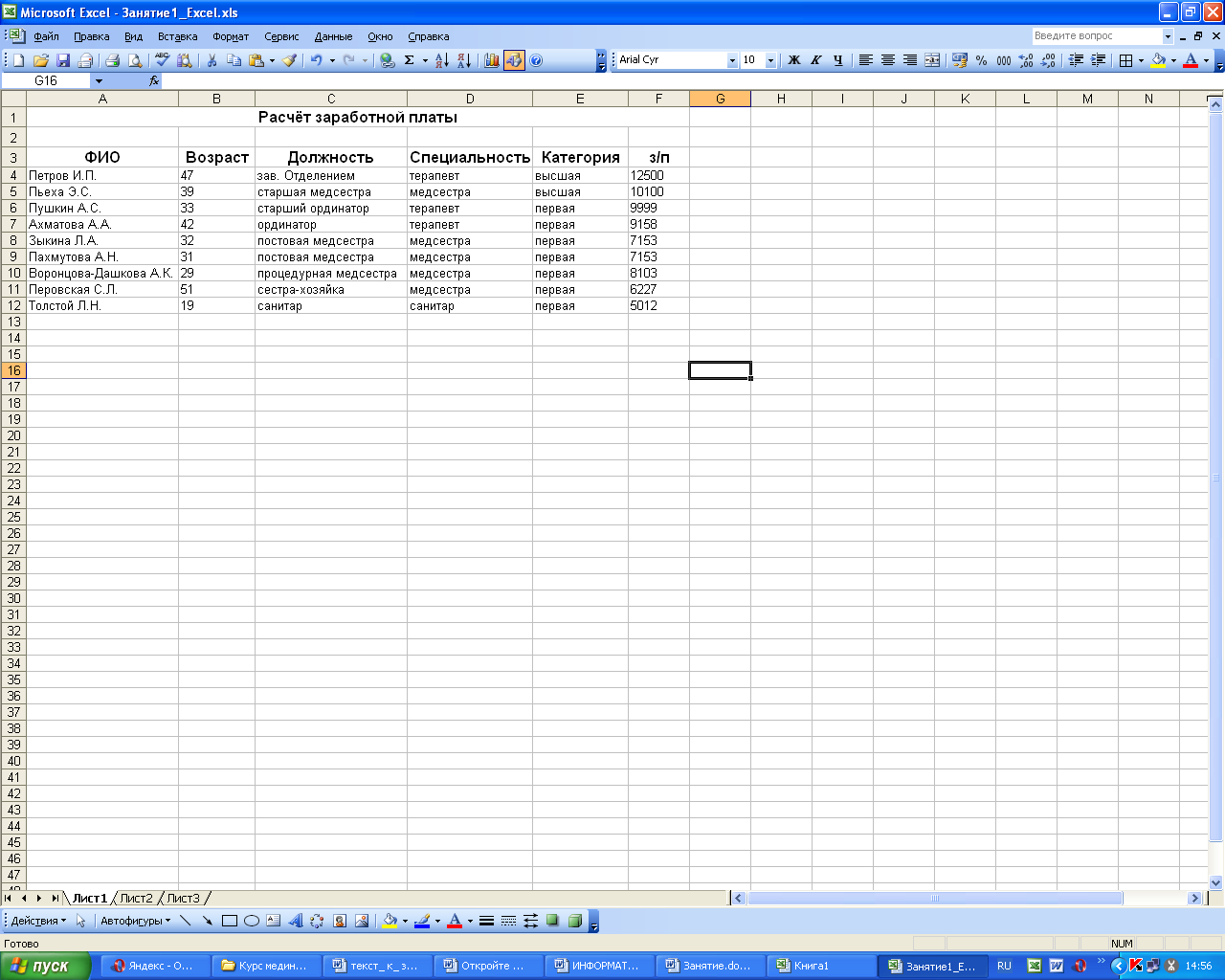 Рис. 1 Расчет заработной платыПереименуйте Лист1 в «Зарплата».Создайте таблицу по образцу (См. Рис. 1)В ячейке А13 введите «Фонд заработной платы». Рассчитайте фонд заработной платы отделения с помощью автосуммы. Встаньте в ячейку F14 – вызовите автосумму (на ленте Главная – значок ∑) – нажмите Enter.Выделите диапазон ячеек A4:A12 и F4:F12. Постройте гистограмму по показателям заработной платы.Внесите в диаграмму все недостающие показатели (заголовок, легенду, подписи данных) и отформатируйте данные (Times New Roman, 12 или 14, шрифт черный)Задание 2. Создайте таблицу Возрастной состав медсестер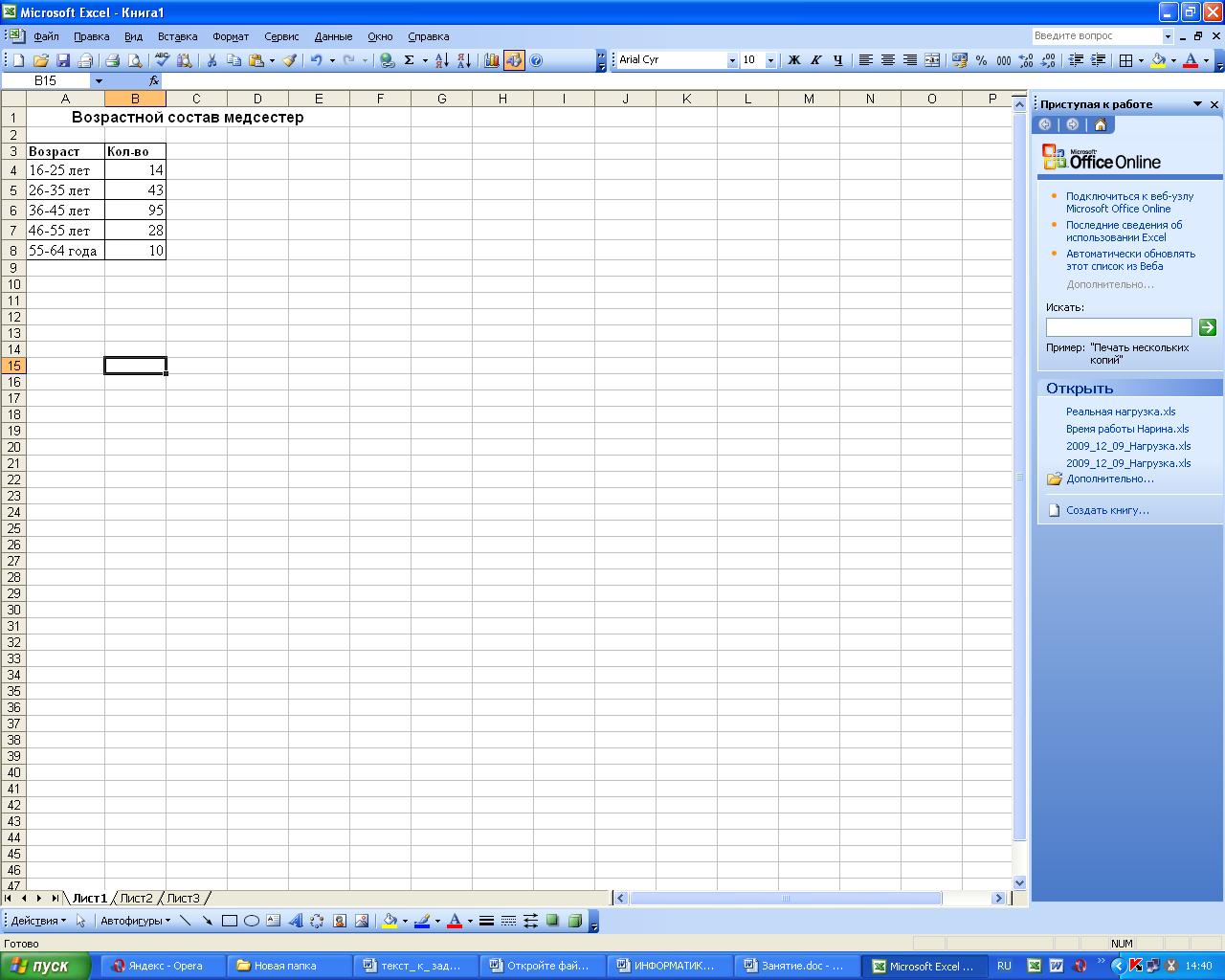 Рис. 2 Возрастной состав медсестерПереименуйте Лист2 в «Возраст».Создайте таблицу по образцу (См. Рис. 2)Постройте круговую диаграмму на основании данных этой таблицы. Внесите в диаграмму все недостающие показатели (заголовок, легенду, подписи данных) и отформатируйте данные (Times New Roman, 12 или 14, шрифт черный)Задание 3. Создайте таблицу Расчет почасовой оплаты труда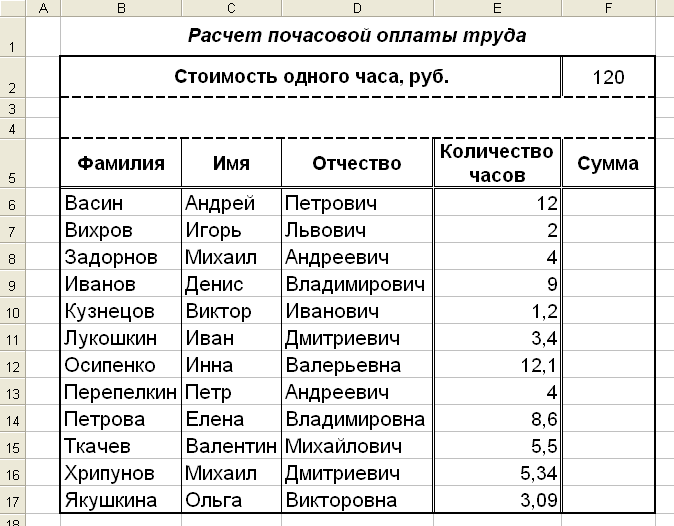 Рис. 3 Расчет почасовой оплаты трудаПереименуйте Лист3 в «Почасовая».Создайте таблицу по образцу (См. Рис. 3)Для расчета Суммы в столбце F напротив первой фамилии создайте формулу, которая умножает количество часов на стоимость одного часа. Ячейку F2 сделайте абсолютной (нажать F4 или вручную проставить значок $). Скопируйте формулу на весь столбец, используя маркер Автозаполнения.Задание 4. Создайте таблицу Результаты сдачи вступительных экзаменов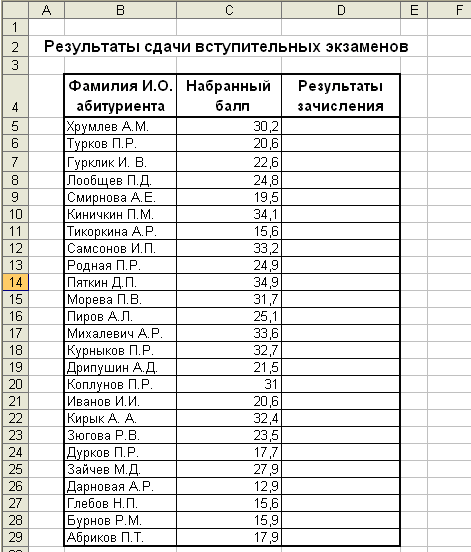 Рис.4 Результаты сдачи вступительных экзаменовПереименуйте Лист4 в «Зачисление».Создайте таблицу по образцу (См. Рис. 4)Сделайте сортировку фамилий по алфавиту, с помощью кнопки на панели инструментов сортировка по возрастанию. По условию зачисляются абитуриенты, набравшие более 25 баллов, для решения поставленной задачи необходимо использовать функцию ЕСЛИ. В D5 вызываем функцию ЕСЛИ. В строке «логическое выражение» записываем проверяемое условие: набранный бал больше 25, то есть С5>25. Если это выражение истинно, то абитуриент поступил, если ложно, то не поступил. (рис.5)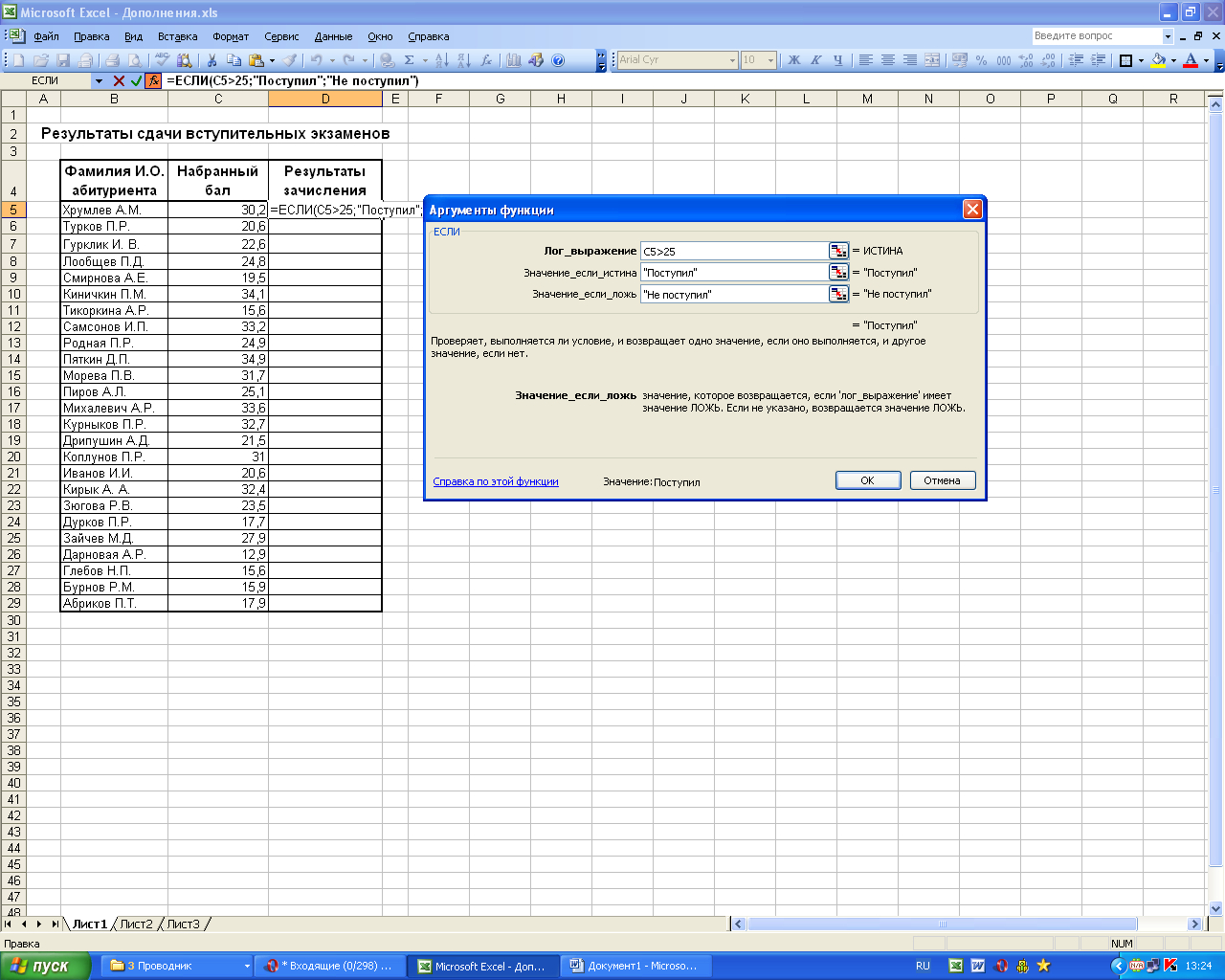 Рис.5 Пример заполнения диалогового окнаПосле получение результата, необходимо протянуть полученную формулу до D20.Изменим условие задания. Необходимо определить, кто поступил на контрактную основу, кто на бюджетную, если на бюджет зачисляют абитуриентов, набравших более 35 баллов. Изменяем существующую формулу ЕСЛИ. Логическое выражение C5<25; Истина "Не поступил". Ставим курсор на ЛОЖЬ и в левом верхнем углу вызываем еще одну функцию ЕСЛИ.Логическое выражение  C5<35; Истина "Контракт". Ставим курсор на ЛОЖЬ и в левом верхнем углу вызываем еще одну функцию ЕСЛИ.Логическое выражение  C5>35; Истина " Бюджет". Нажимаем ОКПротягиваем формулу до D20.